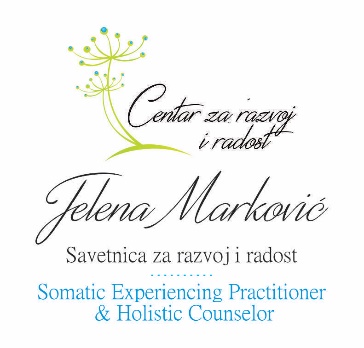 TRENING PROGRAM ZA RAD SA DISANJEM - TRANSFORMACIJA KROZ DAH NIKADA NIJE KASNO DA SE PONOVO POVEŽEMO SA SOBOMObuku organizuje Centar za razvoj i radost.Kreatori programa obuke: Pushan Govind  & Anand ShamaDvogodišnji trening program koji se sastoji od 4 modula počinje u maju 2019. godine. Trening je međunarodnog karaktera i otvoren je za učesnike iz drugih zemalja. Namenjen je svim profesionalcima koji rade sa ljudima (psihoterapeute različitih terapijskih pravaca, joga instruktore, one koji rade sa telom, holističke savetnike za lični razvoj) kao i onima koji žele da prodube svoje znanje o radu sa dahom i sopstveno iskustvo. Trening program se sastoji od:• 4 petodnevna modula koja su međusobno komplementarna;• 10 sesija supervizije sa jednim od članova tima u toku 2 godine trajanja treninga• 10 individualnih Somatic Experiencing & Trauma Healing sesija sa sertifikovanim SE praktičarem u toku 2 godine trajanja treninga.Kroz ovaj iskustveni trening program učimo kako da radimo sa drugima uz primenu tehnika disanja, kao i o radu sa traumatskim iskustvima. Kroz intenzivan rad na sopstvenom iskustvu, imamo priliku da iskustveno prođemo kroz različite metode rada i na taj način steknemo  dublje razumevanje onoga što želimo da pružimo svojim budućim klijentima.Kroz ovaj trening program učimo da podržimo druge na putu lične transformacije i imamo priliku da  da dublje sagledamo svoju unutrašnju dinamiku, nesvesne obrasce, nerešena traumatska iskustva, kao i potencijale, resurse i snagu.U radu koristimo Somatic Experiencing tehnike, Bodinamics, Bioenergetske vežbe, Rajhove principe rada, Pulsaciju i Diamond Breath.Grupa je zatvorenog tipa, a broj polaznika je ograničen zbog  kvaliteta rada. Cena za trening za svaki modul obuke: 350 EUR.Cena za pojedinačne SE i supervizijske sesije: 40 EURPrvi modul: 4. – 9. maj 2019. godineDrugi modul je zakazan za 27. septembar - 01. oktobar 2019. godine.Da biste se prijavili za obuku ili saznali više programu obuke i sadržaju svakog modula, slobodno nas kontaktirajte.Prijave i kontakt: centarzarazvojiradost@gmail.comTel: +381 63 241 499MODULILINKOVI:CENTAR ZA RAZVOJ I RADOSTWebsite: www.centarzarazvojiradost.rs; www.homeplace.rsFB page: @centarzarazvojiradost; @homeplacePUSHAN GOVINDWebsite: www.pushan.es FB page: @www.respiracionymeditacion.esI modul (Osnovni modul obuke 1. deo ) - Iz uma u ​​teloDatumi: 4 – 9. maj 2019.Prva dva osnovna modula našeg treninga (Iz uma u ​​telo 1-2) su osmišljeni tako da duboko zaronimo u svoj unutrašnji svet, da zaokružimo ili razrešimo ono što nosimo iz naše prošlosti koja nas sprečava da živimo svoj puni potencijal, kao i da naučimo osnovne veštine o tome kako održati sesiju disanja. U ovom delu naše obuke, naš cilj je da stvorimo dobru osnovu kako bismo mogli da osetimo sebe i da svoju energiju usmerimo iz uma u telo. U okviru treninga kreiraćemo siguran prostor u kojem možete opušteno i prirodno doživeti kako je biti u telu. Da bismo stvorili ovaj prostor u vama, na veoma blagi način ćemo raditi na tome da otpustimo napetost iz vašeg sistema. Radićemo sa specifičnim tehnikama oslobađanja napetosti na svakom delu tela koje su povezane sa različitim segmentima u kojima se napetost nalazi. Kada počnemo da oslobađamo napetost koju nosimo u našem sistemu, počinjemo i da se osećamo više povezano sa samim sobom i  imamo priliku da iskusimo potpuno otvaranje našeg tela i uma. Jednom kada oslobodimo napetost iz našeg tela i osećamo da smo povezani i otvoreniji, možemo osetiti ono što zaista jesmo. Više možemo razumeti šta su naše potrebe i šta nas sprečava da u potpunosti osećamo našu životnu energiju.Na ovom modulu ćemo učiti:• O oklopu koji telo stvara po segmentima tela (oslobađanje 7 pojasa napetosti u sesijama disanja: oči i čelo, grlo, ramena i ruke)• Aktivne meditacije za dublju integraciju onoga što smo prošli• Transformativne sesije disanja• Osnovne bioenergetske vežbe koje podržavaju telo za pripremu za disanje• Svestan pokreta i unutrašnje istraživanje• Mapa 7 pojasevaTraumatska iskustva – telo pamti sveII modul (Osnovni modul obuke 2. deo) - Iz uma u ​​teloDatum: 27. septembar – 1. oktobar, 2019.Drugi deo osnovnog modula obuke je nastavak Osnovne obuke 1 i uključuje dublju integraciju, otvaranje i unutrašnji razvoj. U ovom delu naše obuke radićemo na završetku otpuštanja 7 pojasa napetosti u cilju potpunog otvaranje tela i učenju novih alata i veština kako da podržimo sebe i druge.U ovom modulu ćemo raditi na:• Otpuštanju 7 pojasa napetosti u sesijama disanja: (grudi, dijafragma, abdomen, karlica)• Raditi aktivne meditacije za dublju integraciju onoga što smo prošli• Kako da se uzemljimo, centriramo i podržimo sebe i budemo zaista prisutni za klijente i sebe• Osnovne bioenergetske vežbe kao podršku telu i pripremu za disanjeSvestan pokreta i unutrašnje istraživanjeIII modul (Napredni modul 1. deo) – Otpuštanje trauma & meditacijaDatum: biće naknadno objavljenoNa ovom naprednom modulu nastavljamo da radimo na daljem otvaranju, opuštanju i integraciji naših tela. Proširićemo naše znanje o tome kako da „čitamo“ suptilne poruke našeg tela i osnovne principe autonomnog nervnog sistema (ANS). Kako budemo bolje razumevali osnove našeg nervnog sistema i kako on funkcioniše, imaćemo više veština da podržimo sebe i druge u stvaranju harmonije u našem umu i telu. Na ovom naprednom modulu ćemo takođe učiti kako da pružimo 4 različite sesije disanja, niz bioenergetskih vežbi i kako da vodimo aktivne meditacije. Na ovom modulu ćemo naučiti: Osnovne principe ANS i odgovor tela kada smo u situaciji preživljavanja Kako da razlikujemo nezavršene odgovore tela na opasnost borbom  (beg ili stanje zamrznutosti) i na koji način možemo da ih podržimo kroz sesiju disanjaKaji efekat može imati dodir na klijentov nervni sistem Napredne bioenergetske vežbe Kako da vodite aktivne meditacije IV modul (Napredni modul 2. deo) Specifične veštine – Analiza karakternih strukturaDatum: biće naknadno objavljenoU ovom modulu detaljno ćemo se baviti Rajhovom analizom karakternih struktura (Faze razvoja karakternih struktura) i na koji način se one prepoznaju u svakoj osobi. U ovom modulu radićemo na:Osnovnim principima 5 razvojnih faza (sistem uverenja, obrasci ponašanja i razvoj muskulature u telu)Kako da prepoznamo i radimo sa  strukturom tela u sesijamaStruktura tela i SE &Trauma Healing principiKako raditi sa svakom strukturom tela u sesiji disanjaCentriranje, uzemljenje i mišićna podrška za svaku strukturu